Република Србија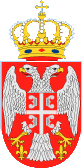 Град КрагујевацГрадска управа за  финансије и јавне набавкеБрој: 111-40/2023-XXVIДана:  30. августа 2023.годинеКрагујевацДатум оглашавања: 31. август 2023. годинеДатум истека рока за пријављивање:  15. септемабар 2023. годинеВршилац дужности начелника Градске управе за финансије и јавне набавке, у складу са одредбама члана 4. став 8. у вези члана 94. Закона о запосленима у аутономним покрајинама и јединицама локалне самоуправе (''Службени гласник Републике Србије'', број 21/16, 113/17, 95/18, 113/17-др.закон, 95/18-др.закон, 86/19-др.закон, 157/20-др.закон, 114/21 и 123/21-др.закон), члана 11. и 12. Уредбе о спровођењу интерног и јавног конкурса за попуњавање радних места у аутономним покрајинама и јединицама локалне самоуправе (''Службени гласник Републике Србије'', број 95/16 и 12/22) и Закључка Комисије за давање сагласности за ново запошљавање и додатно радно ангажовање код корисника јавних средстава број: 112-5495/2023 од 28. јуна 2023. године, оглашаваЈАВНИ КОНКУРСЗА ПОПУЊАВАЊЕ ИЗВРШИЛАЧКОГ РАДНОГ  МЕСТАУ  ГРАДСКОЈ УПРАВИ ЗА  ФИНАНСИЈЕ И ЈАВНЕ НАБАВКЕI Орган у коме се радно место попуњава: Градска управа за финансије и јавне набавке,Трг слободе број 3, Крагујевaц.  
II Радно место које се попуњава: У Одељењу за трезор, Групи за послове ликвидатуре:  Ликвидатор, у звању саветника, за једног службеника.Опис послова радног места: Врши рачунску и логичку контролу захтева за плаћање примљених од стране директних корисника и припрема захтеве за плаћање и одговара за њихову исправност. Врши унос захтева за плаћање у базу ликвидатуре и врши контролу пратеће документације уз налог за плаћање и предузима радње за отклањање при томе уочених недостатака. Врши послове везане за евиденцију, отварање и затварање подрачуна код Управе за трезор за кориснике јавних средстава и води помоћну књигу добављача и купаца као и ПДВ евиденцију. Израђује извештаје за потребе званичне статистике и доставља их Републичком заводу за статистику. Прати и анализира учешће Града у капиталу јавних предузећа и друштава са ограниченом одговорношћу чији је оснивач Град као и његова оснивачка права и израђује информације у тој области. Припрема депо картоне, ОП обрасце. Припрема и подноси захтеве код Управе за трезор за добијање шифре корисника јавних средстава. Обавља и друге послове по налогу шефа Групе.Услови: Стечено високо образовање из области економске науке или друштвено-хуманистичких наука на основним академским студијама у обиму најмање 240 ЕСПБ, мастер академским студијама, мастер струковним студијама, специјалистичким академским студијама, специјалистичким струковним студијама, односно на основним студијама у трајању од најмање четири године или специјалистичким студијама на факултету, најмање три године радног искуства у струци, положен државни стручни испит, као и потребне компетенције за обављање послова радног места.III У изборном поступку проверавају се: 1.  Знања и вештине која су утврђене у оквиру посебних функционалних компетенција за одређено радно местоПровера знања и вештина вршиће се путем усмене симулације кроз узорак рада.2. Процена мотивације за рад на радном месту, могућим доприносима на раду и прихватању вредности органа проверавају се у путем интервјуа са Конкурсном комисијом (усмено). На разговор са Конкурсном комисијом позивају се само кандидати, који су сви чланови Конкурсне комисије у претходним облицима провре вредновали оценом ''делимично задовољава'' (2) или ''задовољава'' (3). IV Врста радног односа: Раднo местo се попуњава заснивањем радног односа на неодређено време.V Услови за заснивање радног односа:       - да је пунолетан држављанин Републике Србије; - да има одговарајуће образовање; - да учеснику конкурса раније није престајао радни однос у државном органу, односно органу аутономне покрајине или јединице локалне самоуправе због теже повреде дужности из радног односа (за лица која су радила у државном органу, односно органу аутономне покрајине или јединице локалне самоуправе);- да није осуђиван на казну затвора од најмање шест месеци и- да испуњава остале услове прописане законом.VI Пријава на јавни конкурс садржи: назив радног места за које кандидат подноси пријаву, име и презиме кандидата, датум и место рођења, адресу становања, број телефона, Е-mail адресу, податке о образовању. Пријава на конкурс мора бити својеручно потписана. Пријаву на јавни конкурс прати и кратка биографија. Образац 1 - Пријава на јавни конкурс може се преузети у тексту испод јавног конкурса на интернет презентацији града Крагујевца www.kragujevac.ls.gov.rsVII Уз пријаву на јавни конкурс кандидат подноси следећу документацију: - оригинал или оверена фотокопија Извода из матичне књиге рођених; - оригинал Уверења о држављанству  (не старије од 6 месеци);- оверену фотокопију дипломе о стеченом високом oбразовању;- доказ о радном искуству у струци (потврда, решење и други акти који доказују на којим пословима и са којом стручном спремом је стечено радно искуство);-уверење Министарства унутрашњих послова - Полицијске управе да кандидат није правоснажно осуђиван на безусловну казну затвора од најмање шест месеци (уверење издато након објављивања конкурса);- исправа којом се доказује да раније није престао радни однос у државном органу, односно органу аутономне покрајине или јединице локалне самоуправе због теже повреде дужности из радног односа (за лица која су радила у државном органу, односно органу аутономне покрајине или јединице локалне самоуправе);- оригинал или оверена фотокопија уверења о положеном државном стручном испиту;-  фотокопија личне карте или очитана лична карта;- изјава којом се кандидат опредељује да ли ће сам прибавити податке о чињеницама о којима се води службена евиденција или ће то орган учинити уместо њега;Сви докази прилажу се у оригиналу или овереној фотокопији од стране јавног бележника (изузетно у градовима и општинама у којима нису именовани јавни бележници, приложени докази могу бити оверени у основним судовима, судским јединицама, пријемним канцеларијама основних судова, односно општинским управама, као поверени посао). Као доказ се могу приложити и фотокопије докумената које су оверене пре 1. марта 2017. године у основним судовима, односно општинским управама. Одредбама члана 9. и 103. Закона о општем управном поступку („Службени гласник РС“, број 18/16 и 95/18/-аутентично тумачење) прописано је, између осталог, да је орган дужан да по службеној дужности, у складу са законом, врши увид у податке о чињеницама неопходним за одлучивање о којима се води службена евиденција, да их прибавља и обрађује (члан 9. став 3); да у поступку који се покреће по захтеву странке орган може да врши увид, прибавља и обрађује личне податке о чињеницама о којима се води службена евиденција када је то неопходно за одлучивање, осим ако странка изричито изјави да ће те податке прибавити сама. Ако странка у року не поднесе личне податке неопходне за одлучивање органа, захтев за покретање поступка ће се сматрати неуредним (члан 103. став 3). Наведене доказе кандидат може да достави уз пријаву и сам, а у циљу ефикаснијег и бржег спровођења изборног поступка. Документи о чињеницама о којиме се води службена евиденција су: Уверење о држављанству и Извод из матичне књиге рођених.Напомена: Уколико се учесник конкурса определи да ће сам прибавити наведене доказе, дужан је да се о томе изјасни у писаној форми која се доставља уз пријаву на јавни конкурс. Образац 2 - Изјаве може се преузети у тексту испод јавног конкурса на интернет презентацији града Крагујевца www.kragujevac.ls.gov.rsVIII Провера способности, знања и вештина кандидата у изборном поступкуСа кандидатима чије су пријаве благовремене, допуштене, разумљиве и потпуне и уз које су приложени сви потребни докази и који испуњавају услове за рад на оглашеном радном месту, назначене способности, вештине и знања биће проверена у просторијама Градске управе за финансије и јавне набавке, у Крагујевцу, Трг слободе број 3. О отпочињању изборног поступка кандидати ће бити обавештени писаним и телефонским путем, као и путем електронске поште уколико је иста назначена.   IX Рок за подношење пријава на јавни конкурс: Пријаве се могу поднети у року од 15 дана од дана оглашавања обавештења о јавном конкурсу у дневном листу „Курир“.X Лицe задуженo за давање обавештења о јавном конкурсу je:1. Соња Станишић, телефон 034 306 200, радним данима од 10:00 до 13:00 часова,XI Адреса на коју се подносе пријаве за јавни конкурс Образац пријаве на јавни конкурс са пратећом документацијом шаље се поштом на адресу:Градска управа за финансије и јавне набавке,Трг слободе број 3, 34000 Крагујевац, са назнаком „За јавни конкурс- не отварати”Пријаве се могу поднети и непосредно преко Писарнице-Пријемне канцеларије-хол зграде Управе Града, Трг слободе број 3, Крагујевац.НАПОМЕНЕ:Сходно члану 47. став 6. Закона о запосленима у аутономним покрајинама и јединицама локалне самоуправе (''Службени гласник Републике Србије'', број  21/16, 113/17, 113/17-др.закон, 95/18-др.закон, 86/19-др.закон, 157/20-др.закон, 114/21 и 123/21-др.закон), у радни однос на неодређено време може да се прими лице које нема положен државни стручни испит, али је дужно да га положи у року од 6 месеци од дана заснивања радног односа, сагласно члану 131. истог закона. Сходно члану 72. Закона о запосленима у аутономним покрајинама и јединицама локалне самоуправе, пробни рад је обавезан за сва лица која нису засновала радни однос у органу аутономне покрајине, јединице локалне самоуправе или државном органу и траје шест месеци. Неблаговремене, недопуштене, неразумљиве или непотпуне пријаве кандидата и пријаве уз које нису приложени сви потребни докази Конкурсна комисија одбацује решењем.Јавни конкурс спроводи Конкурсна комисија именована од стране вршиоца дужности начелника Градске управе за финансије и јавне набавке.Јавни конкурс се објављује на интернет презентацији града Крагујевца: www.kragujevac.ls.gov.rs , огласној табли органа Града а обавештење о јавном конкурсу у дневном листу ''Курир''.Сви термини у овом јавном конкурсу употребљени у мушком роду подразумевају се и у женском роду и обрнуто.                                                                                                                                                                           ВД НАЧЕЛНИКА,                                                                                                        Милијана Ратковић                                                                                                                       ОБРАЗАЦ  1ПРИЈАВА НА ЈАВНИ КОНКУРС ЗА РАДНО МЕСТОЛИКВИДАТОР, У ЗВАЊУ САВЕТНИКА, У ОДЕЉЕЊУ  ЗА ТРЕЗОР, ГРУПИ ЗА ПОСЛОВЕ ЛИКВИДАТУРЕ*Документа о којима се води службена евиденција су наведени под редним бројем 1. и 2.  Пријаве.У __________ дана ___ -__ 2023.год.                             ___________________________                                                                                             (својеручни потпис кандидата)          ОБРАЗАЦ  2Упознат/а сам са одредбом члана 103. став 3. Закона о општем управном поступку (“Службени гласник Републике Србије“, број 18/16 и 95/18-аутентично тумачење), којим је прописано да у поступку који се покреће по захтеву странке орган може да врши увид, прибавља и обрађује податке о чињеницама о којима се води службена евиденција када је то неопходно за одлучивање, осим aко странка изричито изјави да ће те податке прибавити сама. Ако странка у року не поднесе податке неопходне за одлучивање органа, пријава ће се сматрати неуредном.Поступак покрећем код Градске управе за финансије и јавне набавке ради пријаве на Јавни конкурс за попуњавање извршилачког радног места Ликвидатор, у звању саветника, и тим поводом дајем следећу:И З Ј А В УI Сагласан/а сам да орган за потребе поступка може извршити увид, прибавити и обрадити податке о чињеницама о којима се води службена евиденција, који су неопходни у поступку одлучивања као и да се мој ЈМБГ у складу са Законом о заштити података о личности, користи искључиво у сврху прикупљања података неопходних за учествовање на јавном конкурсу. __________________                                                                           ____________________     (место и датум)                                                                               (потпис даваоца изјаве)II Иако орган може да изврши увид, прибави и обради податке о чињеницама о којима се води службена евиденција, а који су неопходни у поступку одлучивања, изјављујем да ћу сам/а за потребе поступка прибавити:оригинал или оверену фотокопију Извода из матичне књиге рођених; оригинал Уверења о држављанству.III Упознат/а сам да уколико не поднесем наведене доказе, неопходне за одлучивање органа, пријава ће се сматрати неуредном и мој захтев неће бити разматран од стране Конкурсне комисије.________________                                                                               ____________________(место и датум)                                                                                     (потпис даваоца изјаве)1 Документа о којима се води службена евиденција су наведени под редним бројем 1.и 2.  Пријаве.Посебне функционалне компетенције у одређеној области рада  Области знања и вештина Планска документа, прописи и акта из надлежности и организације органаСтатут града КрагујевцаПрописи из делокруга радног местаЗакон о буџетском систему, Закон о девизном пословању, Закон о роковима измирења новчаних обавеза у комерцијалним трансакцијама, Уредба о буџетском рачуноводству, Правилник о условима и начину вођења рачуна за уплату јавних прихода и распоред средстава са тих рачуна, Правилник о начину и поступку обављања платног промета у оквиру консолидованог рачуна трезора, Правилник о стандардном класификационом оквиру и контном плану за буџетски системЛИЧНИ ПОДАЦИЛИЧНИ ПОДАЦИЛИЧНИ ПОДАЦИИме и презимеИме и презимеДатум и место рођењаДатум и место рођењаАдреса пребивалиштаАдреса пребивалиштаКонтакт телефонКонтакт телефонЕ-mailЕ-mailПОДАЦИ О ОБРАЗОВАЊУПОДАЦИ О ОБРАЗОВАЊУПОДАЦИ О ОБРАЗОВАЊУНазив факултетаНазив факултетаНиво/степен стеченог образовањаНиво/степен стеченог образовањаРедни бројДокументација која се приложе уз пријаву⃰Документација која се приложе уз пријаву⃰оригинал или оверена фотокопија Извода из матичне књиге рођенихоригинал или оверена фотокопија Извода из матичне књиге рођенихоригинал Уверења о држављанству (не старије од 6 месеци)оригинал Уверења о држављанству (не старије од 6 месеци)оверена фотокопија дипломе о стеченом образовањуоверена фотокопија дипломе о стеченом образовањудоказ о радном искуству у струци (потврда, решење и други акти који доказују на којим пословима и са којом стручном спремом је стечено радно искуство)доказ о радном искуству у струци (потврда, решење и други акти који доказују на којим пословима и са којом стручном спремом је стечено радно искуство)уверење Министарства унутрашњих послова-Полицијске управе, да кандидат није правоснажно осуђиван на безусловну казну затвора од најмање шест месеци (уверење издато након објављивања јавног конкурса)уверење Министарства унутрашњих послова-Полицијске управе, да кандидат није правоснажно осуђиван на безусловну казну затвора од најмање шест месеци (уверење издато након објављивања јавног конкурса)исправе којима се доказује да раније није престао радни однос у државном органу, односно органу аутономне покрајине или јединице локалне самоуправе због теже повреде дужности из радног односаисправе којима се доказује да раније није престао радни однос у државном органу, односно органу аутономне покрајине или јединице локалне самоуправе због теже повреде дужности из радног односаоригинал или оверена фотокопија доказа о положеном државном стручном испиту оригинал или оверена фотокопија доказа о положеном државном стручном испиту фотокопија личне карте или очитана лична картафотокопија личне карте или очитана лична картаизјава којом се кандидат опредељује да ли ће сам прибавити податке о чињеницама о којима се води службена евиденција или ће то орган учинити уместо његаизјава којом се кандидат опредељује да ли ће сам прибавити податке о чињеницама о којима се води службена евиденција или ће то орган учинити уместо њега